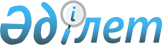 О подготовке и проведении неформальной встречи глав государств в Республике КазахстанРаспоряжение Премьер-Министра Республики Казахстан от 21 декабря 2009 года № 171-р

      В целях укрепления многостороннего сотрудничества Республики Казахстан с государствами евразийского региона и обеспечения протокольно-организационных мероприятий по подготовке и проведению неформальной встречи глав государств Республики Армения, Республики Беларусь, Кыргызской Республики, Российской Федерации, Республики Таджикистан, Туркменистана и Республики Узбекистан в Республике Казахстан с 18 по 21 декабря 2009 года (далее - встреча):



      1. Министерству иностранных дел Республики Казахстан совместно с акиматом Алматинской области обеспечить протокольно-организационные мероприятия по подготовке и проведению встречи, а также совместно с Управлением делами Президента Республики Казахстан (по согласованию), акиматом города Алматы размещение делегаций в городе Алматы.



      2. Управлению делами Президента Республики Казахстан (по согласованию) принять необходимые организационные меры по обеспечению и обслуживанию глав и членов официальных делегаций по формату "1+5", обеспечить финансирование расходов на проведение встречи за счет средств, предусмотренных в республиканском бюджете на 2009 год по программам 001 "Обеспечение деятельности Главы государства, Премьер-Министра и других должностных лиц государственных органов" и 003 "Санитарно-эпидемиологическое благополучие населения на республиканском уровне" согласно приложению.



      3. Службе охраны Президента Республики Казахстан (по согласованию), Комитету национальной безопасности Республики Казахстан (по согласованию), Министерству внутренних дел Республики Казахстан обеспечить безопасность членов официальных делегаций в аэропорту, местах проживания и посещения, сопровождение по маршрутам следования, а также охрану специальных самолетов.



      4. Министерству транспорта и коммуникаций Республики Казахстан в установленном порядке обеспечить:



      1) совместно с Министерством обороны Республики Казахстан и Министерством иностранных дел Республики Казахстан пролет специальных самолетов глав государств над территорией Республики Казахстан, посадку и вылет в аэропорту города Алматы;



      2) техническое обслуживание, стоянку и заправку специальных самолетов официальных делегаций в аэропорту города Алматы.



      5. Министерству культуры и информации Республики Казахстан обеспечить освещение встречи в средствах массовой информации, а также организацию и финансирование концертных и культурных программ во время проведения встречи.



      6. Акимату города Алматы обеспечить выполнение организационных мероприятий по встрече и проводам делегаций, оформление аэропорта (в том числе цветочное), улиц города Алматы и мест проживания, сопровождение в местах посещения делегаций, а также организовать концертно-культурную программу во время проведения приема.



      7. Пограничной службе Комитета национальной безопасности Республики Казахстан (по согласованию) оказать содействие членам официальных делегаций в упрощенном прохождении паспортного контроля.



      8. Комитету таможенного контроля Министерства финансов Республики Казахстан оказать содействие членам официальных делегаций в упрощенном прохождении таможенных процедур.



      9. Республиканской гвардии Республики Казахстан (по согласованию) принять участие в церемонии встречи и проводов глав государств в аэропорту города Алматы.



      10. Контроль за реализацией настоящего распоряжения возложить на Министерство иностранных дел Республики Казахстан.      Премьер-Министр                            К. Масимов

Приложение         

к распоряжению Премьер-министра

Республики Казахстан    

от 21 декабря 2009 года № 171-р

Организационные меры по обеспечению и обслуживанию глав

и членов официальных делегаций, участвующих

в неформальной встрече глав государств

      1. Обеспечение обслуживания глав и членов официальных делегаций в VIP-зале, а также организация чайных столов в аэропорту города Алматы.



      2. Организация транспортного обслуживания и мест проживания официальных делегаций во время проведения встречи в формате "1+5".



      3. Организация приемов от имени Президента Республики Казахстан для членов делегаций.



      4. Организация закупа и наличия необходимой продукции, инвентаря и оборудования в местах проведения встреч, обеспечение микрофонов, звукового усиления, цветочного оформления в местах проведения мероприятий.



      5. Изготовление бейджев, буклетов и специальных автомобильных пропусков.



      6. Транспортное обслуживание сотрудников Протокола Президента Республики Казахстан, Министерства иностранных дел Республики Казахстан и Службы охраны Президента Республики Казахстан в городе Алматы в период с 13 по 22 декабря 2009 года.



      7. Медицинское обслуживание членов официальных делегаций и сопровождающих лиц.
					© 2012. РГП на ПХВ «Институт законодательства и правовой информации Республики Казахстан» Министерства юстиции Республики Казахстан
				